FFA OFFICIAL DRESS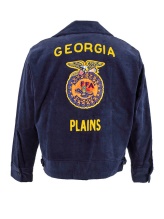 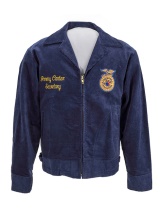 Name:____________________________________	Date:______________________Why is the FFA jacket so important?Tradition is a vital part of FFA; the well-known jacket is the _____________________________________________________________________________.The official colors, which are found on the FFA jacket are National Blue and Corn Cold (national scope of FFA and common interests)Official Dress for Females:_____________________________– skirt is to be at least knee length, hemmed evenly across the bottom, with a slit no longer than 2 inches above the knee, excluding the kick pleatWhite collared blouse & Official ______________ blue scarfBlack dress shoes with a closed heel and toe (no boots, sandals, open-toed shoes, tennis shoes)Black nylon hosiery Official FFA jacket zipped to the __________Black slacks may be appropriate for traveling and outdoor activitiesOfficial  Dress for Males:Black dress pants (no jeans – blue or black, leather, pleather, etc.)_______________________________ and official FFA tieBlack dress shoes with a closed heel and toe (no boots, sandals, open-toed shoes, tennis shoes)_______________________________Official FFA jacket zipped to the topAwards and Degrees:Chapter degree, officer and award medals should be worn ___________________ the name of the right side of the jacket_________________________________________ or American Degree key should be worn above the name or attached to a standard key chainNo more than ___________________________________ should be worn on the jacket.  These should represent highest degrees earned, highest office held and the highest award earned.